AKTIVNOSTI 2. razredaAktivnostima projekta Zdravo je pravo odrađenima početkom listopada (10.-14. listopada),  nacionalni su Tjedna školskog doručka obilježili učenici 2. a i 2. b razreda sa svojim učiteljicama Silvijom Mateljan i Ivanom Vučić. Učinili su to edukacijom na kreativan način. Uvodnom  motivacijskom igrom „Priprema, pozor, pojedi“ kroz labirint su tražili put do zdravih namirnica kojima bi „nahranili mozak“. Cilj je  bio shvatiti važnost doručka kao prvog obroka koji značajno utječe na funkcije mozga, njegovu sposobnost fokusiranja, pamćenja i učenja. Nakon toga su dobili košaru s voćem i košaru s različitim namirnicama u kojima su ih trebali prepoznati i  razvrstati prema kriterijima koje voće raste kod nas, a koje putuje iz daleka. Konačni cilj je bio da djeca shvate vrijednost svježih namirnica te kako sačuvati njihovu hranjivu vrijednost ispravnim skladištenjem. Kroz crteže teglica su na kreativan način prikazali kako se u našim slavonskim krajevima pravi zimnica, ali i naučili da se na taj način mogu sačuvati sve hranjive tvari poput vitamina, minerala... Ova se aktivnost uklapa u osvještavanje činjenice da briga o zdravlju počinje zdravim doručkom. Ovim aktivnostima ostvarujemo i ciljeve projekta Erasmus + „Zdravo je pravo“ koje naša škola provodi: podučavanje o zdravim namirnicama i zdravim odabirima te njegovanje zdravih životnih navika naših učenika. Naši „drugašići“ su naziv projekta izrazili veselim slovima sastavljenim od  različitih sličica voća i povrća.Aktivnosti osmislile i provele učiteljice Ivana Vučić, Silvija Mateljan i Darija Vištica.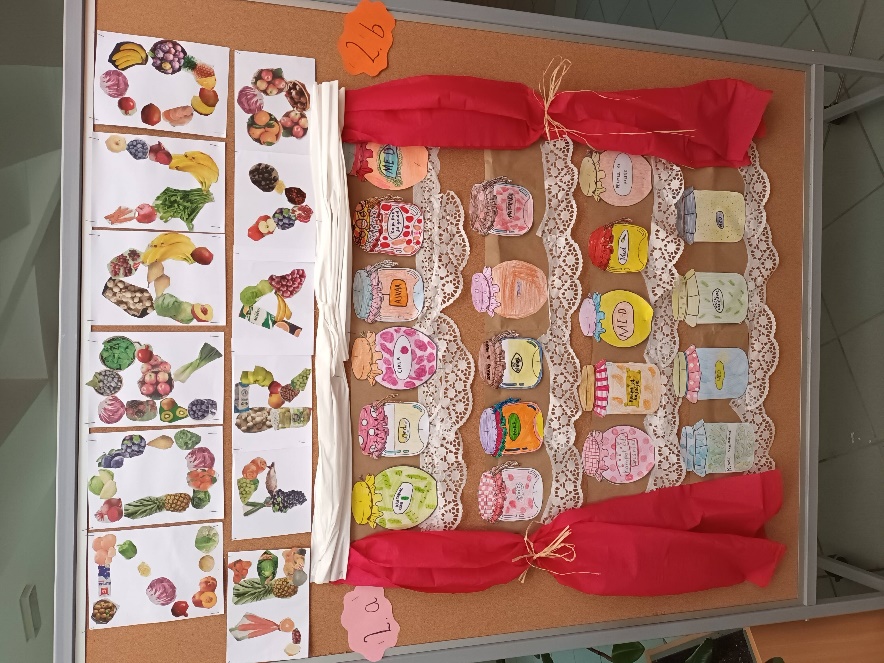 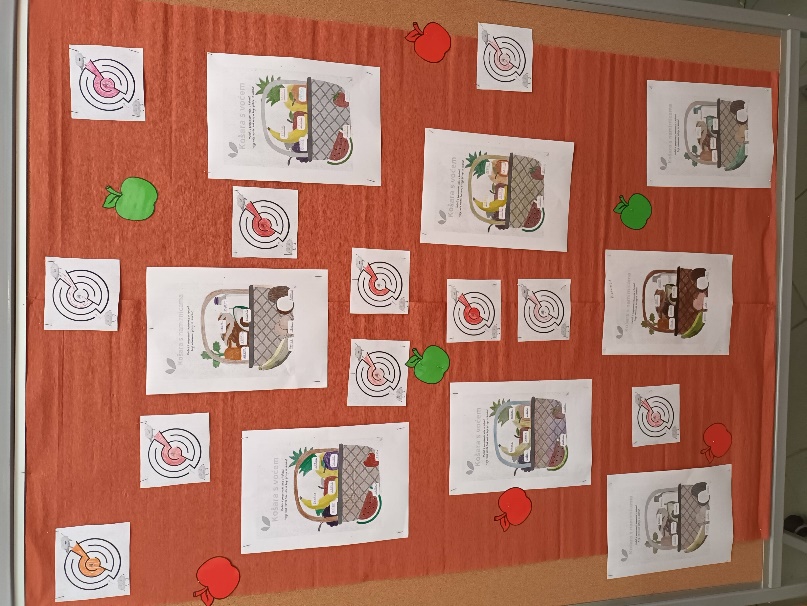 